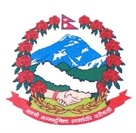 Statement by the delegation of Nepal42nd session of the Working Group on the Universal Periodic ReviewUPR of Japan, 31 January 202309:00-12:30Time:  1 min Words: 107Madam Vice-President,Nepal warmly welcomes the delegation of Japan to the fourth cycle of UPR. The efforts made by Japan to combat gender-based discrimination and discrimination against persons with disabilities are commendable. We welcome the measures taken by Japan to eradicate sexual exploitation of children and eliminate sexual offences and human trafficking.While wishing Japan a successful fourth cycle review, Nepal recommends the following for their consideration:Establish an independent national human rights institution with a broad mandate and matching resources in line with the Paris Principles.Continue its efforts for eliminating all forms of discrimination against minorities, foreigners, and migrant workers. I thank you.